ETAPA PRELIMINAREl mapa del mundo hispanohablante	Escribe el nombre de cada país.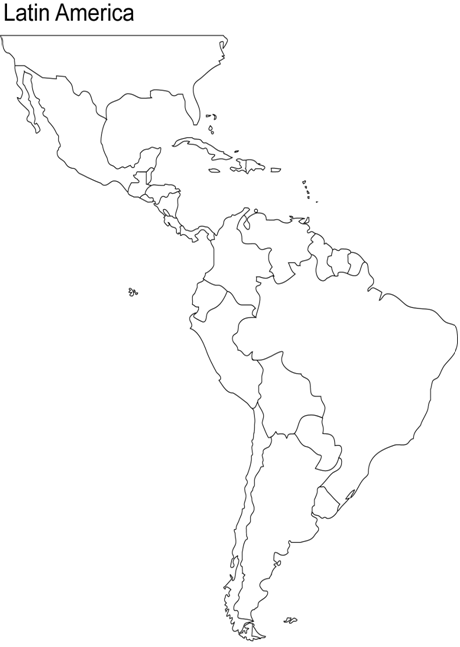 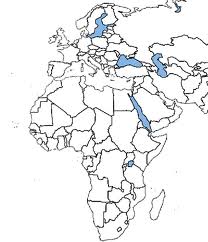 LOS SUSTANTIVOSUn sustantivo es una _______________________, ___________________________, o _______________________.Un sustantivo propio es un ___________________________ o ____________________ específico.Escribe un círculo en los sustantivos y un rectángulo en los sustantivos propios.Simón Bolivar nació en 1783.Nació en Venezuela.Vivió en el campo.La familia de Simón Bolivar era noble y adinerada.La familia tenía criados.Simón siempre ayudaba a los criados con sus tareas.Da dos sustantivos de las siguientes categorías.LOS ARTÍCULOS DEFINIDOSLos artículos definidos van delante de los sustantivos que indican una cosa ____________ (precisa / imprecisa).Los artículos problemáticos	Muchos de los sustantivos que terminan en –ma son masculinos. Escribe cuatro ejemplos adicionales.el problema		el lema			_________________el programa		el poema			_________________el sistema		_________________	_________________Selecciona la palabra apropriada para completar el párrafo.LOS ARTÍCULOS INDEFINIDOSLos artículos indefinidos van delante de los sustantivos que indican una cosa ____________ (precisa / imprecisa).LOS ADJETIVOSLos adjetivos tienen que concordar en ___________________ (una playa hermosa) y _________________ (los sustantivos calificativos) con los sustantivos que modifican.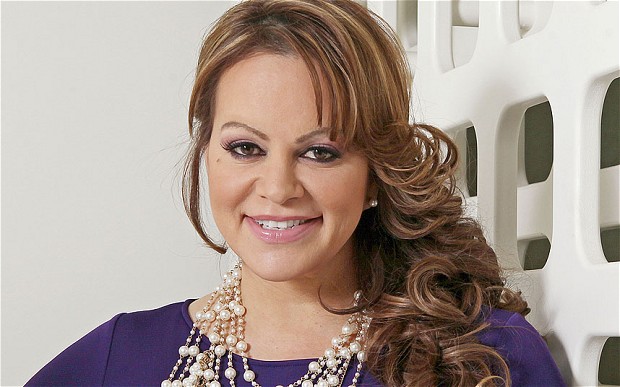 “Soy de Aquí” de Gina Valdés¿Dónde nació la persona que habla?________________________________________________________________¿Dónde creció?________________________________________________________________¿Cuáles son algunas palabras que usa Valdés para evocar el mundo hispano?________________________________________________________________¿Cómo alude a la separación entre los dos países?________________________________________________________________¿Por qué divide la palabra <<fron tera>>?________________________________________________________________LA CONQUISTA DE MÉXICO	Describe los siguientes eventos de la conquista.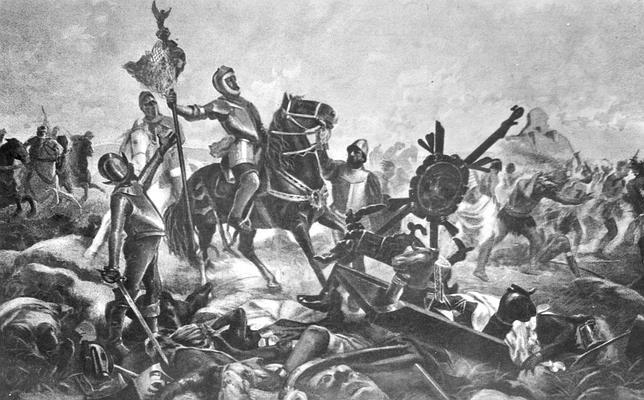 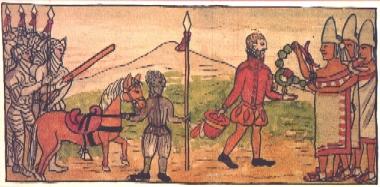 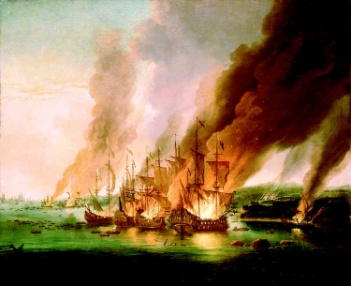 ____________________________________________________________________________________________________________________________________________________________________________________________________________________________________________________________________________________________________________________________________________________________________________________________________________________________________________________________________________________Pon los eventos en orden cronológico (1-9)_______Diego Colón decidió conquistar a Cuba._______Hernán Cortés quemó sus barcos en el puerto de Veracruz._______Más de cuatrocientos españoles perdieron la vida en la “Noche triste”_______Cortés esperó refuerzos y regresó a Tenochtitlán. Más de 150.000 aztecas murieron en la batalla_______Diego Colón nombró a Diego Velazquez jefe de la expedición a Cuba._______Velázquez nombró a Cortés alcalde de Santiago._______Cortés y sus hombres se marcharon a Tenochtitlán para tomar la capital de los Aztecas._______Cortés y sus hombres llegaron a un puerto en la costa de México que él nombró <<Veracruz>>._______ Moctezuma salió en persona a recibir a Cortés.Las especializaciones médicas	Escribe la especialización que trata de los siguientes.los huesos_____________________		5. los pulmones ___________________	la salud mental _________________		6. la piel _________________________el corazón______________________	7. los niños_______________________      ___________________________	8. los pulmones ___________________SER Y ESTARSerEl verbo ser se usa para expresar _____________________ o _______________________.Los usos del verbo ser:O_______________ / N___________________	D. C_________________________P_____________________				E. D_________________________C__________ o d_________ tiene lugar algo	F. La h_______________________EstarEl verbo estar se usa para expresar ______________________ o ______________________.Los usos del verbo estar:Colocación (no importa si es colocación ________________ o _________________.)E_____________________ o c____________________________Con m_______________ y v______________El r__________________ de una acciónSER 	ESTAR   The apple is red. (descripción = ser)   La manzana _es_(forma de ser)_ roja_. S	E	The apple is bad (its condition is bad).    La manzan __________ mal____.  S	E	We are (feeling) happy.    Nosotros ____________________ content____. S	E	He is from Italy.   Él _____________ de Italia.  S	E	He is in Rome for the year.  Él ________________ en Italia por 1 año. S	E	Y’all are intelligent (all the time).    Vosotros ____________ inteligentes.S	E	Mrs. Melchiorre is sick.     La señora Melchiorre ____________genferm_____.S	E	It is a very boring book.   ______ un libro muy aburrid____.S	E	The book is on the desk.   El libro _______________ encima el escritorio. S	E	The students are in the cafeteria.  Los estudiantes __________________ en g                     la cafetería.LA ACENTUACIÓNEscribe las tres reglas de acentuación:Escribe el acento donde sea necesario.or ga ni za cion		6. des pues		11. com po si cio nesre cuer dos			7. beis bol			12. pe rio di coste le vi sion			8. an glo sa jon		13. con ver sa cionte rri to rio			9. ac tua cion		14. i ni cia dorse cre ta rio		10. tran qui lo		15. tam bienExplica por qué llevan acento o no las siguientes palabras.útil	______________________________________________________________________	periódico ___________________________________________________________________autobús_____________________________________________________________________autobuses___________________________________________________________________SI ERES BUENO de Amada NervoSi eres bueno, ¿qué vas a saber?___________________________________________¿Cuál es el tono del poema?_______________________________________________Amada Nervo fue seminarista antes de empezar su carrera en el servicio diplomático. ¿Cuáles palabras del poema reflejan su carrera religiosa?______________________________________________________________________________________________SUJETO=____________________________________________________________________	EJ:____________________________________________________________________PREDICADO=________________________________________________________________	EJ:____________________________________________________________________COMPARAR Y CONTRASTAR	Explica las diferencias entre las palabras.Un cuento y una novela____________________________________________________________________________________________________________________________________________________________Una narración realista y una narración fantástica______________________________________________________________________________________________________________________________________________________Una oración declarativa y una oración interrogativa______________________________________________________________________________________________________________________________________________________LOS PREFIJOSExplica lo siguiente del cuento “Una moneda de oro”Los personajes principales_________________________________________________________________________________________________________________________________El ambiente______________________________________________________________________________________________________________________________________________El argumento_____________________________________________________________________________________________________________________________________________El clímax________________________________________________________________________________________________________________________________________________El desenlace_____________________________________________________________________________________________________________________________________________El tema__________________________________________________________________________________________________________________________________________________Vocabulario		Escribe la definición de cada palabra en español.MÉXICOHistoria y Culturala azoteala pedradael rehén alojaremprenderprenderpor su cuentaPersonas y lugaresTenochititlánHernan CortésQuetzalcoatlGramáticala sílabala sílaba tónicala tildepalabra agudapalabra esdrújulapalabra llanapenúltimaantepenúltimaLOS CUENTOSHistoria y Culturala alta costurala empresala lenceríael modisto el sordomudoconfeccionadodesamparadonataldestacarseLas entrevistasel entrevistadorla entrevistaentrevistarConexión con la literaturael ambienteel argumentoel cuentoel personajeel protagonistala novelanarración fantásticanarración realistaun diálogoverosímilGramática y lenguajela oraciónel sujetoel predicadooración declarativaoración interrogativa (¿?)letra mayúsculaletra minúsculalos prefijosPersonaLugarCosaPersona específicaMasculino / singularFemenino/ SingularMasculino/PluralFememino/PluralMasculino / singularFemenino/ SingularMasculino/PluralFememino/PluralYoNosotrosTúVosotrosÉlEllaUd. EllosEllasUds.YoNosotrosTúVosotrosÉlEllaUd. EllosEllasUds.La reglaDos ejemplosLa primera reglaLa segunda reglaLa tercera reglaPrefijoQuiere decir...Dos ejemplosin-im-des-re-